FORMULARIO PARA ELEMENTOS DEL PROGRAMA.ELEMENTOS PROGRAMA LIBREFORMULARIO PARA ELEMENTOS DEL PROGRAMAELEMENTOS PROGRAMA CORTO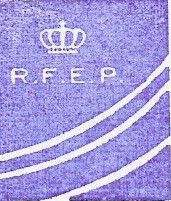 								Comité Nacional P.A.Reus, Enero de 2018NOMBRE Competidor: CATEGORÍA:Federación:PROGRAMA LIBRENOMBRE DE LA MÚSICANOMBRE DE LA MÚSICACOMPOSITOR#Código del ElementoNotas12345678910111213NOMBRE Competidor:CATEGORÍA:Federación:PROGRAMA CORTONOMBRE DE LA MÚSICANOMBRE DE LA MÚSICACOMPOSITOR#Código del ElementoNotas1234567